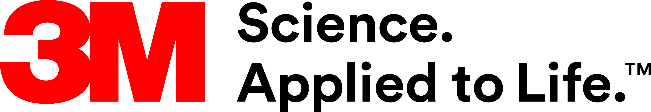 Presse-Information3M zeigt eMobility-Lösungen auf der Battery Show Batteriesicherheit und Schnellladen im FokusMit der gesamten Bandbreite an Lösungen und Produkten rund um eMobility präsentiert sich der Multitechnologiekonzern 3M auf der Battery Show Europa (7. bis 9. Mai 2019, Messe Stuttgart, Stand Nr. 1113). Besonders im Mittelpunkt stehen die Flüssigdirektkühlung von Batterien und Fast-Charging-Systemen sowie die Batteriesicherheit.Höhere Reichweiten von Elektrofahrzeugen sind nur möglich mit leistungsstarken Batterien sowie mit höheren Packdichten der Energiespeicher. Damit rückt gleichzeitig die Batteriesicherheit in den Fokus. Thermal Runaway eindämmen3M arbeitet aktuell an verschiedenen Lösungen zum Eindämmen eines Thermal Runaways. So hat das Unternehmen unter anderem eine neue dünne endothermische Isolationsmatte entwickelt, die das Thermische Durchgehen der nächsten Zelle um mehr als 15 Minuten verzögern oder sogar stoppen kann – also deutlich länger als der Zeitraum von fünf Minuten, der laut GTR 20 gefordert wird. Durchbrennen des Batteriedeckels verhindernBei einer weiteren Neuentwicklung handelt es sich um eine hochtemperaturbeständige, leichte, verformbare und hochfeste keramische Fasermatte, die das Durchbrennen des Aluminiumbatteriedeckels verhindert. Eine Produktdemonstration rund um das Thermal Management von E-Fahrzeugbatterien gibt es direkt am 3M Messestand am 7. Mai um 12:30 Uhr.Mehr Leistung dank DirektkühlungFür die Direktkühlung von Batterien und Ladekomponenten, insbesondere im Fast-Charging-Bereich, weist die 3M Novec High-Tech Flüssigkeit eine Reihe von Vorteilen auf. Sie eignet sich als sicheres und nachhaltiges Kühlmedium, da die Flüssigkeit elektrisch nichtleitend und nicht korrosiv ist sowie keinen Flammpunkt hat. Zudem bietet sie eine hohe Langzeitstabilität, verursacht keinen Wartungsbedarf und ist nicht als Gefahrgut klassifiziert. Auch bei der Batteriedirektkühlung im Fahrzeug kann Novec beitragen, die Lebensdauer, Performance und Sicherheit der Batterie erheblich zu steigern. Im begleitenden Kongress zur Battery Show gibt Dr. Carla Cavalca de Araujo, Senior Specialist Battery Solutions bei 3M, am 9. Mai ab 8:30 Uhr weitere Einblicke in das Thema Direktkühlung. Neuss, den 26. April 2019Zeichen mit Leerzeichen: 2.224Über 3MDer Multitechnologiekonzern 3M wurde 1902 in Minnesota, USA, gegründet und zählt heute zu den innovativsten Unternehmen weltweit. 3M ist mit 93.000 Mitarbeitern in 200 Ländern vertreten und erzielte 2018 einen Umsatz von 33 Mrd. US-Dollar. Grundlage für seine Innovationskraft ist die vielfältige Nutzung von 46 eigenen Technologieplattformen. Heute umfasst das Portfolio mehr als 55.000 verschiedene Produkte für fast jeden Lebensbereich. 3M hält über 25.000 Patente und macht rund ein Drittel seines Umsatzes mit Produkten, die weniger als fünf Jahre auf dem Markt sind. 3M und Novec sind Marken der 3M Company.Bildunterschriften: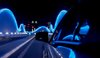 3M Battery Show2019.jpg:Themen wie Batteriesicherheit sowie die Flüssigdirektkühlung von Batterien und Ladesystemen stehen bei 3M auf der Battery Show 2019 im Mittelpunkt. Foto: 3MPresse-Kontakt 3M	Christiane Bauch, Tel.: +49 2131 14-2457	E-Mail: x@3M.com	3M Deutschland GmbH	Carl-Schurz-Str. 1	41453 Neuss	+49 2131 14-0Kunden-Kontakt 3M	Michael Kopka, Tel.: +49 2131 14-5802	E-Mail: mkopka@3M.com	Deutschland	www.3M.de	www.3M.de/presse	https://twitter.com/3MDeutschland	https://www.facebook.com/3MDeutschland	Österreich		www.3M.com/at	https://www.3maustria.at/3M/de_AT/pressroom-alp/	https://twitter.com/3MAustria	https://www.facebook.com/3MAustria	Schweiz		www.3M.com/ch
                                             https://www.3mschweiz.ch/3M/de_CH/pressroom-alp/  
	https://twitter.com/3MSchweiz	https://www.facebook.com/3MSchweiz